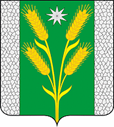 АДМИНИСТРАЦИЯ БЕЗВОДНОГО СЕЛЬСКОГО ПОСЕЛЕНИЯКУРГАНИНСКОГО РАЙОНАПОСТАНОВЛЕНИЕот 09.08.2022									№ 97пос.СтепнойОб утверждении административного регламента администрации Безводного сельского поселения Курганинского района по предоставлению муниципальной услуги «Заключение нового договора аренды земельного участка без проведения торгов»В соответствии с Федеральным законом от 27 июля 2010 г. № 210-ФЗ «Об организации представления государственных и муниципальных услуг», Земельным кодексом Российской Федерации, в целях повышения качества и доступности оказания муниципальных услуг администрации Безводного сельского поселения Курганинского района постановляю:1. Утвердить административный регламент администрации Безводного сельского поселения Курганинского района по предоставлению муниципальной услуги «Заключение нового договора аренды земельного участка без проведения торгов» (прилагается).2. Признать утратившим силу постановление администрации Безводного сельского поселения Курганинского района от 12 ноября 2015 г. № 194 «Об утверждении административного регламента предоставления администрацией Безводного сельского поселения Курганинского района муниципальной услуги «Заключение нового договора аренды земельного участка без проведения торгов»».3. Опубликовать настоящее постановление в периодическом печатном средстве массовой информации органов местного самоуправления Курганинского района «Вестник органов местного самоуправления Безводного сельского поселения Курганинского района» и обеспечить его размещение (опубликование) на официальном сайте администрации Безводного сельского поселения в информационно-телекоммуникационной сети «Интернет».4. Контроль за выполнением настоящего постановления возложить на заместителя главы Безводного сельского поселения Черных И.В.5. Постановление вступает в силу со дня его официального опубликования.Глава Безводного сельского поселения Курганинского района					Н.Н. Барышникова